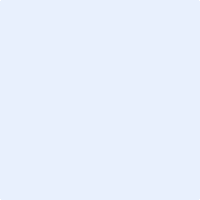 Date: InsertTo: Insert Contact HereSubject: Insert Subject HereEnter Messaging Below...